KАРАР                                              	                                РЕШЕНИЕ«28»  декабрь 2023й.                         44/5                        « 28 » декабря 2023 г.Об установлении  минимальной численности  инициативной группы граждан  в проекте Поддержки местных инициатив (ППМИ-2024)Руководствуясь  пунктом 2 статьи 26.1 Федерального закона от 06.10.2003года №131-ФЗ  «Об общих принципах организации местного самоуправления в Российской Федерации»,Уставом сельского поселения Ижболдинский сельсовет муниципального района  Янаульский район  Республики Башкортостан  Совет сельского поселения Ижболдинский сельсовет  муниципального района Республики Башкортостан РЕШИЛ:  1.Установить минимальную численность инициативной группы  граждан в проекте Поддержки местных инициатив (ППМИ-2024) в сельском поселении Ижболдинский сельсовет  муниципального района Республики Башкортостан в количестве 5(пяти)  человек, достигших восемнадцатилетнего возраста и проживающих на территории сельского поселения.  3.Обнародовать настоящее решение на информационном стенде Администрации сельского поселения  Ижболдинский  сельсовет муниципального района  Янаульский район  Республики Башкортостан по адресу: 452822, Республика Башкортостан, Янаульский район,с.Ижболдино,ул.Школьная д.32 4.Контроль за исполнением настоящего решения возложить на  постоянную комиссию по социально-гуманитарным  вопросам и охране правопорядка.                Глава сельского поселения:                          Г.М.ШарафисламоваБашkортостан РеспубликаһыЯңayыл районы муниципаль	районының Ишбулды	ауыл советыауыл биләмәһе советЫ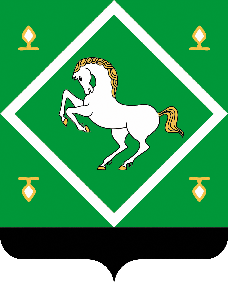 Совет сельского поселенияИжболдинский сельсоветмуниципального районаЯнаульский район Республика  БАшкортостан